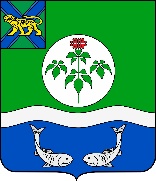 ДУМА ОЛЬГИНСКОГО МУНИЦИПАЛЬНОГО ОКРУГАПРИМОРСКОГО КРАЯ                                               РЕШЕНИЕВ соответствии со статьей 41 Федерального закона от 06 октября 2003 года № 131-ФЗ «Об общих принципах организации местного самоуправления в Российской Федерации», законом Приморского края от 23.06.2022 № 133-КЗ «Об Ольгинском муниципальном округе», в связи с  отсутствием Устава Ольгинского муниципального округа Приморского края, Дума Ольгинского муниципального округа Приморского краяРЕШИЛА:1. Наделить Думу Ольгинского муниципального округа Приморского края правами юридического лица.2.Утвердить Положение о Думе Ольгинского муниципального округа Приморского края (прилагается).3. Уполномочить _______________________________  – председателя Думы Ольгинского муниципального округа Приморского края  выступить в качестве заявителя при подаче документов в Межрайонную инспекцию Федеральной налоговой службы №15 по Приморскому краю и осуществить все необходимые регистрационные действия.4. Настоящее решение вступает в силу со дня его принятия.Председатель Думы Ольгинского муниципального округа						                       24 ноября 2022 года      пгт Ольга№222272О наделении Думы Ольгинского муниципального округа Приморского края правами юридического лица